MITFORD PARISH COUNCIL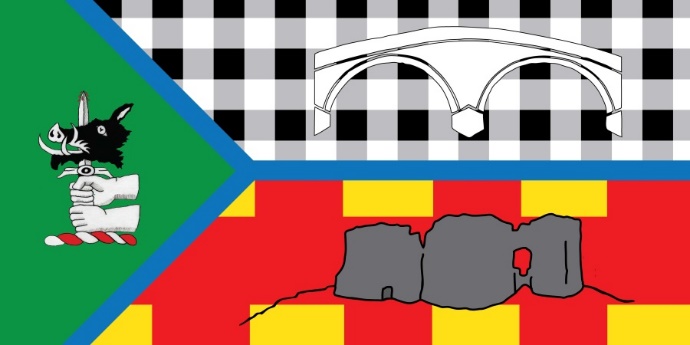 MITFORD PARISH COUNCIL COUNCILLOR VACANCYMitford Parish Council currently has a vacancy for one councillor.Working as part of a team with 5 other councillors, supported by a clerk, the successful applicant will be a voice for their community, assisting in shaping, developing, and implementing the Parish’s present, and its future.

Applications are encouraged from innovative, and keen parishioners willing to help make a positive difference for residents and visitors.Council meetings occur monthly on the first Wednesday of every month at 7.30 pm in The Village Hall, Mitford though most business between meetings is conducted by email.The closing date is 5.00 pm, Friday 22nd November 2023.Applications of interest should be emailed to:mitfordpc@gmail.comFor an informal discussion, please contact any existing Parish Councillor (see website), or contact the clerk, Damian McEnroe, on 0797 1235918.